Under the terms of the BCLGA Privacy Notice, any contact details for individuals will be held for the duration of the competition only and then destroyed.In order to facilitate the organisation of this event, it is necessary to circulate each club organisers’ contact details to the other club organisers.  BCLGA will assume this is acceptable to the club organisers by virtue of the affiliated club entering the competition.Please indicate how payment has been made      Cheque Yes/No      Bank Transfer   Yes/NoA rolling two course lunch, at a cost of £18.50 per head, should be ordered and paid for in advance.  Caddies should be included in the numbers for lunches if required.  Please can you select your choice of main and dessert courses on the attached sheet.I enclose a cheque (payable to B.C.L.G.A.) made up as follows:Please write clearly the name and email to which all details should be sent:Please can you choose your main course from the menu below and enter the numbers required.Main and Dessert Course                   Tea or CoffeeIf any of your players have special dietary requirements, please can you enter their details below.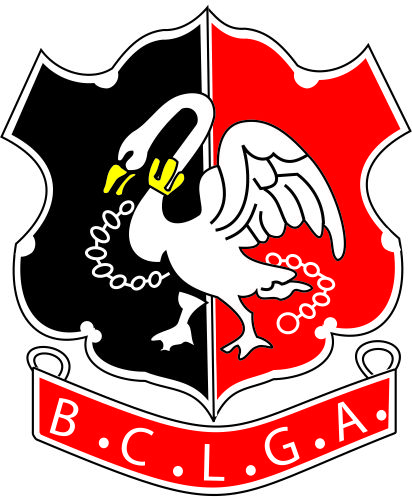                     Ladies Golf AssociationINTERCLUB FOURSOMES CUP Thursday 17th October 2019ATHAREWOOD DOWNS GOLF CLUBENTRY FORMCLUB NAME 1st PairHcp &CDH no.1st PairHcp & CDH no.Under 18Yes/NoIf yes, please give contact details of a parent/guardian:NameTelEmailIf yes, please give contact details of a parent/guardian:NameTelEmailIf yes, please give contact details of a parent/guardian:NameTelEmail2nd PairHcp&CDH no.2nd PairHcp&CDH no.Under 18Under 18Yes/NoIf yes, please give contact details of a parent/guardian:NameTelEmailIf yes, please give contact details of a parent/guardian:NameTelEmailIf yes, please give contact details of a parent/guardian:NameTelEmail                    Ladies Golf AssociationINTERCLUB FOURSOMES CUP THURSDAY 17TH OCTOBER 2019ATHAREWOOD DOWNS GOLF CLUBPlease return entry form, catering requirements and entry fees by:
 Monday 1st October 2019(Members from Harewood Downs, as the host club do not pay a green fee)Return the Forms to the Organiser.  Payment to be made by a cheque payable to B.C.L.G.A. or by a bank transfer as below.Please return entry form, catering requirements and entry fees by:
 Monday 1st October 2019(Members from Harewood Downs, as the host club do not pay a green fee)Return the Forms to the Organiser.  Payment to be made by a cheque payable to B.C.L.G.A. or by a bank transfer as below.Please return entry form, catering requirements and entry fees by:
 Monday 1st October 2019(Members from Harewood Downs, as the host club do not pay a green fee)Return the Forms to the Organiser.  Payment to be made by a cheque payable to B.C.L.G.A. or by a bank transfer as below.Green Fees@ £10 per person          £40Entry Fee@ £10 per club£10LunchesNumber.....@ £18.50 per person            £(Please enter amount)Total           £(Please enter amount)NameEmailSigned(Lady Captain)                    Ladies Golf AssociationINTERCLUB FOURSOMES CUP THURSDAY 17th OCTOBER 2019ATHAREWOOD DOWNS GOLF CLUBCATERING REQUIREMENTSCLUB NAMEChicken Breast, wrapped in Bacon, Sauté Potatoes, Creamed LeeksRoasted Salmon, Bubble and Squeak Hash, Roasted Beets, Horseradish Crème Fraiche, Salsa VerdeFruit CrumbleA Selection of Cheese and Biscuits